ТЕХНИЧЕСКИЙ ПАСПОРТ №_________________ИНСТРУКЦИЯ ПО ЭКСПЛУАТАЦИИМОНТАЖ И ВВОД В ЭКСПЛУАТАЦИЮ Перед вводом в эксплуатацию необходимо убедиться: - в отсутствие повреждений оборудования при транспортировке и хранении;- соответствии оборудования параметрам системы; - в отсутствии посторонних предметов во внутренней полости клапан (для защиты от повреждений фильтры поставляются с пластиковыми заглушками);- в соосности и параллельности ответных фланцев, приваренных к трубопроводу. Монтаж фильтра сетчатого на трубопроводе осуществляется горизонтально в соответствии с направлением потока среды, указанной на корпусе клапана, крышкой вниз.( либо вбок – при установке на паропроводе). В месте монтажа оборудование не должно испытывать нагрузок от трубопровода (при изгибе, сжатии, растяжении, кручении, перекосах, вибрации, неравномерности затяжки крепежа и т.д.). Оборудование должно размещаться в местах, доступных для удобного и безопасного ее обслуживания и ремонта.Во время ввода и в период эксплуатации необходимо:- избегать изменения температуры и/или давления вне допустимого рабочего диапазона. ТЕХНИЧЕСКОЕ ОБСЛУЖИВАНИЕ И РЕМОНТФильтры сетчатые относятся к классу ремонтируемых, восстанавливаемых изделий с нерегламентированной дисциплиной восстановления.При эксплуатации оборудования должны проводиться ее диагностирование, ремонты, периодические проверки и оценки безопасности в соответствии с технологическим регламентом, принятым на объекте эксплуатации и требованиями эксплуатационной документации. Рекомендуется проводить периодические проверки не реже 1 раза в месяц. Сетка фильтра требует систематической очистки в соответствии со степенью загрязнения рабочей среды. Очистка или замена сетки осуществляется путем съема крышки корпуса фильтра, предварительно открутив гайки. Очистка сетки проводится под струей воды без использования механических приспособлений.   Персонал, эксплуатирующий арматуру должен иметь необходимую квалификацию, должен пройти инструктаж по технике безопасности, быть ознакомлен с инструкцией по ее эксплуатации и обслуживанию, иметь индивидуальные средства защиты, соблюдать требования пожарной безопасности.Перед тем как демонтировать фильтр, необходимо отключить участок трубопровода. При повторном монтаже фильтра необходимо обязательно провести гидравлические испытания на герметичность, водой, при давлении 1,5хPN, температуре не выше 20оС, а также обязательно провести замену прокладок. ТРАНСПОРТИРОВКА, ХРАНЕНИЕ И УТИЛИЗАЦИЯТранспортировка оборудования должна осуществляться в соответствии с требованиями ГОСТ Р 52630 раздел 10, при температуре от -20оС до +65°С.Оборудование транспортируют всеми видами транспорта в соответствии с правилами перевозок.При перевозке клапаны должны быть надежно закреплены в грузовом отсеке транспортного средства во избежание повреждения лакокрасочного покрытия, а также штурвала. Оборудование должно храниться в отапливаемых помещениях, в упаковке завода-изготовителя по условиям хранения ГОСТ 15150, разделы 6-8. Хранение и транспортировка оборудования запрещается в условиях избыточной влажности. При транспортировке и перемещении необходимо избегать закрепления транспортировочных тросов за отверстия фланцев во избежание их повреждения. Оборудование не содержит драгоценных металлов, вредных веществ и компонентов и подлежит утилизации после окончания срока службы.ИНФОРМАЦИЯ О ПРОДАЖЕ / ВВОДЕ В ЭКСПЛУАТАЦИЮ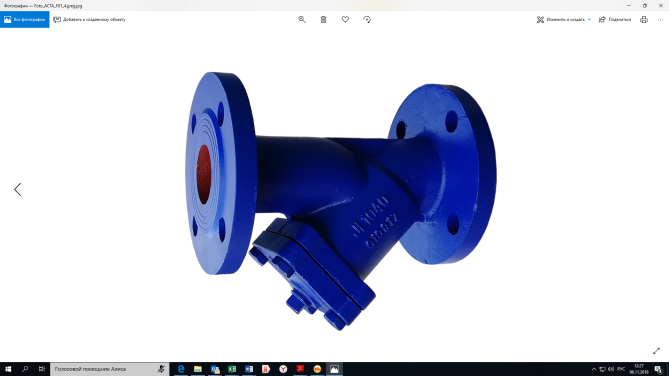 Тип изделияТип изделияТип изделияФильтр сетчатый Фильтр сетчатый Фильтр сетчатый Фильтр сетчатый Фильтр сетчатый Фильтр сетчатый СерияСерияСерияФ01Ф01Ф01Ф01Ф01Ф01НаименованиеНаименованиеНаименованиеТоварный знакТоварный знакТоварный знакАСТА™АСТА™АСТА™АСТА™АСТА™АСТА™Предприятие-изготовительПредприятие-изготовительПредприятие-изготовительООО «НПО АСТА»ООО «НПО АСТА»ООО «НПО АСТА»ООО «НПО АСТА»ООО «НПО АСТА»ООО «НПО АСТА»Адрес изготовителяАдрес изготовителяАдрес изготовителя140202, Московская обл, Воскресенский р-н, Воскресенск г, Коммуна ул, дом № 9, строение 1, этаж 1, комната 14140202, Московская обл, Воскресенский р-н, Воскресенск г, Коммуна ул, дом № 9, строение 1, этаж 1, комната 14140202, Московская обл, Воскресенский р-н, Воскресенск г, Коммуна ул, дом № 9, строение 1, этаж 1, комната 14140202, Московская обл, Воскресенский р-н, Воскресенск г, Коммуна ул, дом № 9, строение 1, этаж 1, комната 14140202, Московская обл, Воскресенский р-н, Воскресенск г, Коммуна ул, дом № 9, строение 1, этаж 1, комната 14140202, Московская обл, Воскресенский р-н, Воскресенск г, Коммуна ул, дом № 9, строение 1, этаж 1, комната 14Разрешительная документацияРазрешительная документацияРазрешительная документацияДекларация соответствия Техническому регламенту Таможенного Союза ТР ТС 010/2011 «О безопасности машин и оборудования» № ЕАЭС N №RU Д-RU.MO07.В.26201 Действительна до «01» ноября 2022 г. Декларация соответствия Техническому регламенту Таможенного Союза ТР ТС 010/2011 «О безопасности машин и оборудования» № ЕАЭС N №RU Д-RU.MO07.В.26201 Действительна до «01» ноября 2022 г. Декларация соответствия Техническому регламенту Таможенного Союза ТР ТС 010/2011 «О безопасности машин и оборудования» № ЕАЭС N №RU Д-RU.MO07.В.26201 Действительна до «01» ноября 2022 г. Декларация соответствия Техническому регламенту Таможенного Союза ТР ТС 010/2011 «О безопасности машин и оборудования» № ЕАЭС N №RU Д-RU.MO07.В.26201 Действительна до «01» ноября 2022 г. Декларация соответствия Техническому регламенту Таможенного Союза ТР ТС 010/2011 «О безопасности машин и оборудования» № ЕАЭС N №RU Д-RU.MO07.В.26201 Действительна до «01» ноября 2022 г. Декларация соответствия Техническому регламенту Таможенного Союза ТР ТС 010/2011 «О безопасности машин и оборудования» № ЕАЭС N №RU Д-RU.MO07.В.26201 Действительна до «01» ноября 2022 г. ОБЩИЕ ТЕХНИЧЕСКИЕ ПАРАМЕТРЫ  ОБЩИЕ ТЕХНИЧЕСКИЕ ПАРАМЕТРЫ  ОБЩИЕ ТЕХНИЧЕСКИЕ ПАРАМЕТРЫ  ОБЩИЕ ТЕХНИЧЕСКИЕ ПАРАМЕТРЫ  ОБЩИЕ ТЕХНИЧЕСКИЕ ПАРАМЕТРЫ  ОБЩИЕ ТЕХНИЧЕСКИЕ ПАРАМЕТРЫ  ОБЩИЕ ТЕХНИЧЕСКИЕ ПАРАМЕТРЫ  ОБЩИЕ ТЕХНИЧЕСКИЕ ПАРАМЕТРЫ  ОБЩИЕ ТЕХНИЧЕСКИЕ ПАРАМЕТРЫ  ОБЩИЕ ТЕХНИЧЕСКИЕ ПАРАМЕТРЫ  Область примененияФильтры сетчатые предназначены для грубой очистки рабочей среды трубопровода от твердых механических примесей, в том числе металлических частиц (при использовании фильтров с магнитными вставками), защищают установленное оборудование от повреждений вследствие попадания механических загрязнений. Фильтры сетчатые предназначены для грубой очистки рабочей среды трубопровода от твердых механических примесей, в том числе металлических частиц (при использовании фильтров с магнитными вставками), защищают установленное оборудование от повреждений вследствие попадания механических загрязнений. Фильтры сетчатые предназначены для грубой очистки рабочей среды трубопровода от твердых механических примесей, в том числе металлических частиц (при использовании фильтров с магнитными вставками), защищают установленное оборудование от повреждений вследствие попадания механических загрязнений. Фильтры сетчатые предназначены для грубой очистки рабочей среды трубопровода от твердых механических примесей, в том числе металлических частиц (при использовании фильтров с магнитными вставками), защищают установленное оборудование от повреждений вследствие попадания механических загрязнений. Фильтры сетчатые предназначены для грубой очистки рабочей среды трубопровода от твердых механических примесей, в том числе металлических частиц (при использовании фильтров с магнитными вставками), защищают установленное оборудование от повреждений вследствие попадания механических загрязнений. Фильтры сетчатые предназначены для грубой очистки рабочей среды трубопровода от твердых механических примесей, в том числе металлических частиц (при использовании фильтров с магнитными вставками), защищают установленное оборудование от повреждений вследствие попадания механических загрязнений. Фильтры сетчатые предназначены для грубой очистки рабочей среды трубопровода от твердых механических примесей, в том числе металлических частиц (при использовании фильтров с магнитными вставками), защищают установленное оборудование от повреждений вследствие попадания механических загрязнений. Фильтры сетчатые предназначены для грубой очистки рабочей среды трубопровода от твердых механических примесей, в том числе металлических частиц (при использовании фильтров с магнитными вставками), защищают установленное оборудование от повреждений вследствие попадания механических загрязнений. Фильтры сетчатые предназначены для грубой очистки рабочей среды трубопровода от твердых механических примесей, в том числе металлических частиц (при использовании фильтров с магнитными вставками), защищают установленное оборудование от повреждений вследствие попадания механических загрязнений. Рабочая средаВода, пар, нейтральные к конструкции среды Вода, пар, нейтральные к конструкции среды Вода, пар, нейтральные к конструкции среды Вода, пар, нейтральные к конструкции среды Вода, пар, нейтральные к конструкции среды Вода, пар, нейтральные к конструкции среды Вода, пар, нейтральные к конструкции среды Вода, пар, нейтральные к конструкции среды Вода, пар, нейтральные к конструкции среды Номинальный диаметр, DN15-400 мм15-400 мм15-400 мм15-400 мм15-400 мм15-400 мм15-400 мм15-400 мм15-400 ммНоминальное давление, PN1,6 МПа1,6 МПа1,6 МПа1,6 МПа1,6 МПа1,6 МПа1,6 МПа1,6 МПа1,6 МПаМин. температура рабочей среды, Tmin -10оС-10оС-10оС-10оС-10оС-10оС-10оС-10оС-10оСМакс. температура рабочей среды, Tmax +300оС+300оС+300оС+300оС+300оС+300оС+300оС+300оС+300оСТип присоединенияфланцевое, ответные фланцы согласно ГОСТ 33259-2015 на PN 1,6 МПафланцевое, ответные фланцы согласно ГОСТ 33259-2015 на PN 1,6 МПафланцевое, ответные фланцы согласно ГОСТ 33259-2015 на PN 1,6 МПафланцевое, ответные фланцы согласно ГОСТ 33259-2015 на PN 1,6 МПафланцевое, ответные фланцы согласно ГОСТ 33259-2015 на PN 1,6 МПафланцевое, ответные фланцы согласно ГОСТ 33259-2015 на PN 1,6 МПафланцевое, ответные фланцы согласно ГОСТ 33259-2015 на PN 1,6 МПафланцевое, ответные фланцы согласно ГОСТ 33259-2015 на PN 1,6 МПафланцевое, ответные фланцы согласно ГОСТ 33259-2015 на PN 1,6 МПаУсловия эксплуатацииУХЛ  по ГОСТ 15150-69УХЛ  по ГОСТ 15150-69УХЛ  по ГОСТ 15150-69УХЛ  по ГОСТ 15150-69УХЛ  по ГОСТ 15150-69УХЛ  по ГОСТ 15150-69УХЛ  по ГОСТ 15150-69УХЛ  по ГОСТ 15150-69УХЛ  по ГОСТ 15150-69СПЕЦИФИКАЦИЯ МАТЕРИАЛОВ СПЕЦИФИКАЦИЯ МАТЕРИАЛОВ СПЕЦИФИКАЦИЯ МАТЕРИАЛОВ СПЕЦИФИКАЦИЯ МАТЕРИАЛОВ СПЕЦИФИКАЦИЯ МАТЕРИАЛОВ СПЕЦИФИКАЦИЯ МАТЕРИАЛОВ СПЕЦИФИКАЦИЯ МАТЕРИАЛОВ СПЕЦИФИКАЦИЯ МАТЕРИАЛОВ СПЕЦИФИКАЦИЯ МАТЕРИАЛОВ СПЕЦИФИКАЦИЯ МАТЕРИАЛОВ №НаименованиеНаименованиеНаименованиеНаименованиеМатериалМатериалМатериалМатериал1, 2Корпус, крышка корпусаКорпус, крышка корпусаКорпус, крышка корпусаКорпус, крышка корпусаЧугун JL1040 (GG25)Чугун JL1040 (GG25)Чугун JL1040 (GG25)Чугун JL1040 (GG25)3СеткаСеткаСеткаСеткаНержавеющая сталь 08X18H10  Нержавеющая сталь 08X18H10  Нержавеющая сталь 08X18H10  Нержавеющая сталь 08X18H10  4Уплотнение по крышке корпусаУплотнение по крышке корпусаУплотнение по крышке корпусаУплотнение по крышке корпусаГрафитГрафитГрафитГрафит5Болты, штифтыБолты, штифтыБолты, штифтыБолты, штифтыНержавеющая сталь 08X18H10  Нержавеющая сталь 08X18H10  Нержавеющая сталь 08X18H10  Нержавеющая сталь 08X18H10  ВЕСОГАБАРИТНЫЕ ХАРАКТЕРИСТИКИ ВЕСОГАБАРИТНЫЕ ХАРАКТЕРИСТИКИ ВЕСОГАБАРИТНЫЕ ХАРАКТЕРИСТИКИ ВЕСОГАБАРИТНЫЕ ХАРАКТЕРИСТИКИ ВЕСОГАБАРИТНЫЕ ХАРАКТЕРИСТИКИ ВЕСОГАБАРИТНЫЕ ХАРАКТЕРИСТИКИ ВЕСОГАБАРИТНЫЕ ХАРАКТЕРИСТИКИ ВЕСОГАБАРИТНЫЕ ХАРАКТЕРИСТИКИ ВЕСОГАБАРИТНЫЕ ХАРАКТЕРИСТИКИ ВЕСОГАБАРИТНЫЕ ХАРАКТЕРИСТИКИ 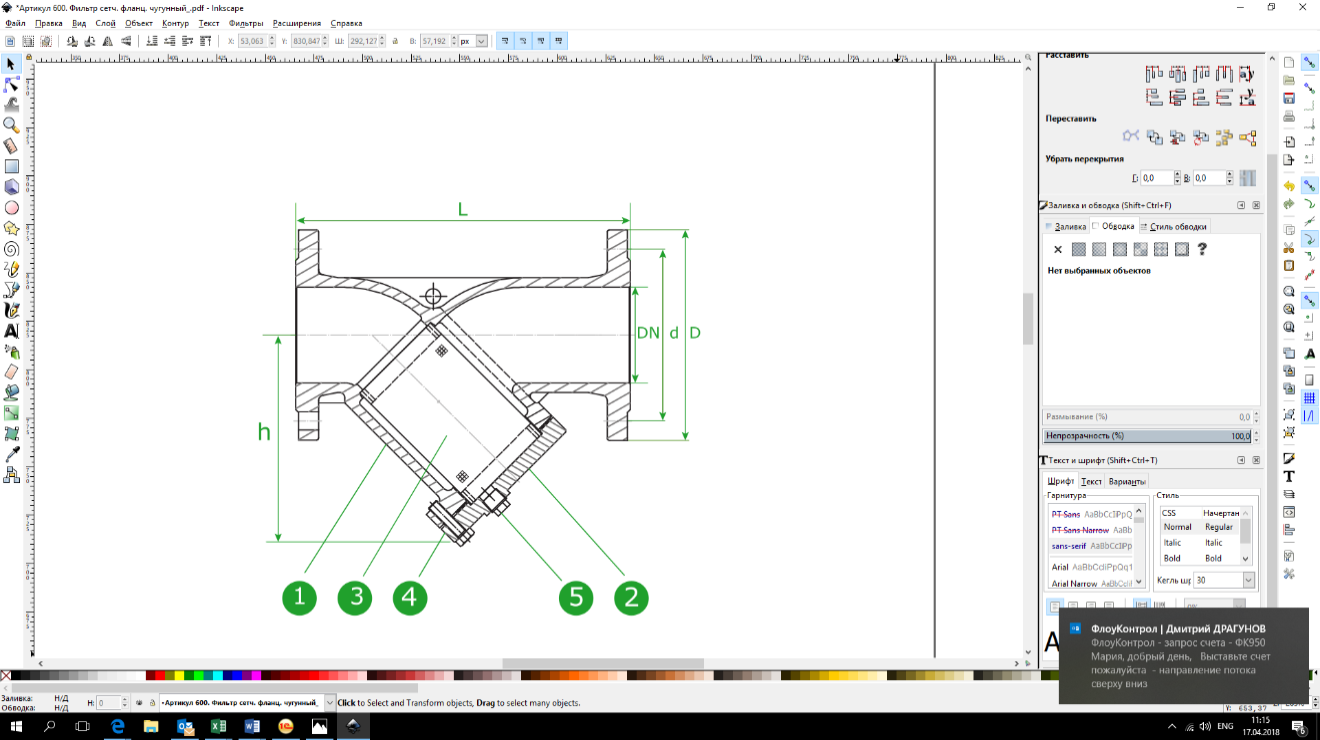 Условный диаметр, DNL, ммРазмер сетки, ммРазмер сетки, ммh, ммN х d, ммdDВес, кг151301,01,0904х1465952.3201501,01,01004х14751053.0251601,01,01154х14851153.5321801,01,01354х181001406.3402001,01,01504х181101506.9502301,01,01604х181251659.5652901,21,21804х1814518514.0803101,21,22158х1816020021.01003501,61,62358х1818022026.01254001,61,62808х1821025035.01504801,61,63208х2224028550.02006001,61,640512х2229534089.02507301,61,654012х22355405165.03008501,61,658012х26410460200.03509801,61,660016х27470520490.040011001,61,660816х30525580600.0ГАРАНТИЙНЫЕ ОБЯЗАТЕЛЬСТВАГАРАНТИЙНЫЕ ОБЯЗАТЕЛЬСТВАГАРАНТИЙНЫЕ ОБЯЗАТЕЛЬСТВАГАРАНТИЙНЫЕ ОБЯЗАТЕЛЬСТВАГАРАНТИЙНЫЕ ОБЯЗАТЕЛЬСТВАГАРАНТИЙНЫЕ ОБЯЗАТЕЛЬСТВАГАРАНТИЙНЫЕ ОБЯЗАТЕЛЬСТВАГАРАНТИЙНЫЕ ОБЯЗАТЕЛЬСТВАГАРАНТИЙНЫЕ ОБЯЗАТЕЛЬСТВАГАРАНТИЙНЫЕ ОБЯЗАТЕЛЬСТВАИзготовитель гарантирует нормальную работу оборудования при условии соблюдения правил транспортировки, хранения, монтажа и эксплуатации, указанных в настоящем паспорте. Гарантийный срок составляет 12 месяцев с момента ввода в эксплуатацию, но не более 18 месяцев с момента продажи.Расчетный срок службы оборудования составляет не менее 10 лет, при условиях его эксплуатации в соответствии с правилами и рекомендациями настоящего документа, при отсутствии длительных пиковых нагрузок и других негативных факторов.Изготовитель гарантирует нормальную работу оборудования при условии соблюдения правил транспортировки, хранения, монтажа и эксплуатации, указанных в настоящем паспорте. Гарантийный срок составляет 12 месяцев с момента ввода в эксплуатацию, но не более 18 месяцев с момента продажи.Расчетный срок службы оборудования составляет не менее 10 лет, при условиях его эксплуатации в соответствии с правилами и рекомендациями настоящего документа, при отсутствии длительных пиковых нагрузок и других негативных факторов.Изготовитель гарантирует нормальную работу оборудования при условии соблюдения правил транспортировки, хранения, монтажа и эксплуатации, указанных в настоящем паспорте. Гарантийный срок составляет 12 месяцев с момента ввода в эксплуатацию, но не более 18 месяцев с момента продажи.Расчетный срок службы оборудования составляет не менее 10 лет, при условиях его эксплуатации в соответствии с правилами и рекомендациями настоящего документа, при отсутствии длительных пиковых нагрузок и других негативных факторов.Изготовитель гарантирует нормальную работу оборудования при условии соблюдения правил транспортировки, хранения, монтажа и эксплуатации, указанных в настоящем паспорте. Гарантийный срок составляет 12 месяцев с момента ввода в эксплуатацию, но не более 18 месяцев с момента продажи.Расчетный срок службы оборудования составляет не менее 10 лет, при условиях его эксплуатации в соответствии с правилами и рекомендациями настоящего документа, при отсутствии длительных пиковых нагрузок и других негативных факторов.Изготовитель гарантирует нормальную работу оборудования при условии соблюдения правил транспортировки, хранения, монтажа и эксплуатации, указанных в настоящем паспорте. Гарантийный срок составляет 12 месяцев с момента ввода в эксплуатацию, но не более 18 месяцев с момента продажи.Расчетный срок службы оборудования составляет не менее 10 лет, при условиях его эксплуатации в соответствии с правилами и рекомендациями настоящего документа, при отсутствии длительных пиковых нагрузок и других негативных факторов.Изготовитель гарантирует нормальную работу оборудования при условии соблюдения правил транспортировки, хранения, монтажа и эксплуатации, указанных в настоящем паспорте. Гарантийный срок составляет 12 месяцев с момента ввода в эксплуатацию, но не более 18 месяцев с момента продажи.Расчетный срок службы оборудования составляет не менее 10 лет, при условиях его эксплуатации в соответствии с правилами и рекомендациями настоящего документа, при отсутствии длительных пиковых нагрузок и других негативных факторов.Изготовитель гарантирует нормальную работу оборудования при условии соблюдения правил транспортировки, хранения, монтажа и эксплуатации, указанных в настоящем паспорте. Гарантийный срок составляет 12 месяцев с момента ввода в эксплуатацию, но не более 18 месяцев с момента продажи.Расчетный срок службы оборудования составляет не менее 10 лет, при условиях его эксплуатации в соответствии с правилами и рекомендациями настоящего документа, при отсутствии длительных пиковых нагрузок и других негативных факторов.Изготовитель гарантирует нормальную работу оборудования при условии соблюдения правил транспортировки, хранения, монтажа и эксплуатации, указанных в настоящем паспорте. Гарантийный срок составляет 12 месяцев с момента ввода в эксплуатацию, но не более 18 месяцев с момента продажи.Расчетный срок службы оборудования составляет не менее 10 лет, при условиях его эксплуатации в соответствии с правилами и рекомендациями настоящего документа, при отсутствии длительных пиковых нагрузок и других негативных факторов.Изготовитель гарантирует нормальную работу оборудования при условии соблюдения правил транспортировки, хранения, монтажа и эксплуатации, указанных в настоящем паспорте. Гарантийный срок составляет 12 месяцев с момента ввода в эксплуатацию, но не более 18 месяцев с момента продажи.Расчетный срок службы оборудования составляет не менее 10 лет, при условиях его эксплуатации в соответствии с правилами и рекомендациями настоящего документа, при отсутствии длительных пиковых нагрузок и других негативных факторов.Изготовитель гарантирует нормальную работу оборудования при условии соблюдения правил транспортировки, хранения, монтажа и эксплуатации, указанных в настоящем паспорте. Гарантийный срок составляет 12 месяцев с момента ввода в эксплуатацию, но не более 18 месяцев с момента продажи.Расчетный срок службы оборудования составляет не менее 10 лет, при условиях его эксплуатации в соответствии с правилами и рекомендациями настоящего документа, при отсутствии длительных пиковых нагрузок и других негативных факторов.СВИДЕТЕЛЬСТВО О ПРИЕМКЕСВИДЕТЕЛЬСТВО О ПРИЕМКЕСВИДЕТЕЛЬСТВО О ПРИЕМКЕСВИДЕТЕЛЬСТВО О ПРИЕМКЕСВИДЕТЕЛЬСТВО О ПРИЕМКЕСВИДЕТЕЛЬСТВО О ПРИЕМКЕСВИДЕТЕЛЬСТВО О ПРИЕМКЕСВИДЕТЕЛЬСТВО О ПРИЕМКЕСВИДЕТЕЛЬСТВО О ПРИЕМКЕСВИДЕТЕЛЬСТВО О ПРИЕМКЕОборудование произведено в соответствии с требованиями ТУ  3700-009-30306475-2017, ГОСТ Р 53672-2009 и признано годным к эксплуатации. Фильтры сетчатые АСТА Ф успешно прошли программу приемо-сдаточных испытаний, включающую, в частности: - гидравлические испытания на прочность и герметичность (испытания водой давлением равным 1,5 х РN);- визуально-измерительный контроль; - контроль комплектности.Оборудование произведено в соответствии с требованиями ТУ  3700-009-30306475-2017, ГОСТ Р 53672-2009 и признано годным к эксплуатации. Фильтры сетчатые АСТА Ф успешно прошли программу приемо-сдаточных испытаний, включающую, в частности: - гидравлические испытания на прочность и герметичность (испытания водой давлением равным 1,5 х РN);- визуально-измерительный контроль; - контроль комплектности.Оборудование произведено в соответствии с требованиями ТУ  3700-009-30306475-2017, ГОСТ Р 53672-2009 и признано годным к эксплуатации. Фильтры сетчатые АСТА Ф успешно прошли программу приемо-сдаточных испытаний, включающую, в частности: - гидравлические испытания на прочность и герметичность (испытания водой давлением равным 1,5 х РN);- визуально-измерительный контроль; - контроль комплектности.Оборудование произведено в соответствии с требованиями ТУ  3700-009-30306475-2017, ГОСТ Р 53672-2009 и признано годным к эксплуатации. Фильтры сетчатые АСТА Ф успешно прошли программу приемо-сдаточных испытаний, включающую, в частности: - гидравлические испытания на прочность и герметичность (испытания водой давлением равным 1,5 х РN);- визуально-измерительный контроль; - контроль комплектности.Оборудование произведено в соответствии с требованиями ТУ  3700-009-30306475-2017, ГОСТ Р 53672-2009 и признано годным к эксплуатации. Фильтры сетчатые АСТА Ф успешно прошли программу приемо-сдаточных испытаний, включающую, в частности: - гидравлические испытания на прочность и герметичность (испытания водой давлением равным 1,5 х РN);- визуально-измерительный контроль; - контроль комплектности.Оборудование произведено в соответствии с требованиями ТУ  3700-009-30306475-2017, ГОСТ Р 53672-2009 и признано годным к эксплуатации. Фильтры сетчатые АСТА Ф успешно прошли программу приемо-сдаточных испытаний, включающую, в частности: - гидравлические испытания на прочность и герметичность (испытания водой давлением равным 1,5 х РN);- визуально-измерительный контроль; - контроль комплектности.Оборудование произведено в соответствии с требованиями ТУ  3700-009-30306475-2017, ГОСТ Р 53672-2009 и признано годным к эксплуатации. Фильтры сетчатые АСТА Ф успешно прошли программу приемо-сдаточных испытаний, включающую, в частности: - гидравлические испытания на прочность и герметичность (испытания водой давлением равным 1,5 х РN);- визуально-измерительный контроль; - контроль комплектности.Оборудование произведено в соответствии с требованиями ТУ  3700-009-30306475-2017, ГОСТ Р 53672-2009 и признано годным к эксплуатации. Фильтры сетчатые АСТА Ф успешно прошли программу приемо-сдаточных испытаний, включающую, в частности: - гидравлические испытания на прочность и герметичность (испытания водой давлением равным 1,5 х РN);- визуально-измерительный контроль; - контроль комплектности.Оборудование произведено в соответствии с требованиями ТУ  3700-009-30306475-2017, ГОСТ Р 53672-2009 и признано годным к эксплуатации. Фильтры сетчатые АСТА Ф успешно прошли программу приемо-сдаточных испытаний, включающую, в частности: - гидравлические испытания на прочность и герметичность (испытания водой давлением равным 1,5 х РN);- визуально-измерительный контроль; - контроль комплектности.Оборудование произведено в соответствии с требованиями ТУ  3700-009-30306475-2017, ГОСТ Р 53672-2009 и признано годным к эксплуатации. Фильтры сетчатые АСТА Ф успешно прошли программу приемо-сдаточных испытаний, включающую, в частности: - гидравлические испытания на прочность и герметичность (испытания водой давлением равным 1,5 х РN);- визуально-измерительный контроль; - контроль комплектности.Внимание! Монтаж и ввод в эксплуатацию оборудования должны выполнять квалифицированные специалисты! При монтаже оборудования неквалифицированными специалистами изготовитель не несет ответственности за неисправности, возникшие из-за неправильного монтажа.Для уменьшения термической нагрузки трубопровода рекомендуется применять компенсаторы. Установка фильтра увеличивает срок службы оборудования и предотвращает его возможный выход из строя. Внимание! Ремонт и демонтаж фильтра должен производиться при 0 давлении, комнатной температуре среды и использовании необходимых средств защиты.Наименование компании-изготовителяООО «НПО АСТА»Наименование эксплуатирующей организацииДата продажиДата ввода в эксплуатациюКоличество, шт.Количество, шт.ФИО / ПодписьФИО / ПодписьМПМП